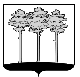 ГОРОДСКАЯ  ДУМА  ГОРОДА  ДИМИТРОВГРАДАУльяновской областиР Е Ш Е Н И Ег.Димитровград  28  ноября  2018  года  	                                                            №  7/61   Об утверждении состава Уставной комиссии при Городской Думе города Димитровграда Ульяновской области	В целях приведения Устава муниципального образования «Город Димитровград» Ульяновской области в соответствие с действующим законодательством, руководствуясь частью 1 статьи 3 Положения об Уставной комиссии при Городской Думе города Димитровграда Ульяновской области, рассмотрев обращение руководителя Аппарата Администрации города Димитровграда Ульяновской области С.А.Зуева от 19.11.2018        №02-11/170, Городская Дума города Димитровграда Ульяновской области третьего созыва решила:1. Утвердить состав Уставной комиссии при Городской Думе города Димитровграда Ульяновской области:	1.1. Ахмадуллин Ильгиз Масхутович, депутат Городской Думы города Димитровграда Ульяновской области;1.2. Барышева Светлана Николаевна, начальник Правового управления Администрации города Димитровграда Ульяновской области;	1.3. Битосов Николай Васильевич, начальник Управления финансов и муниципальных закупок города Димитровграда Ульяновской области;1.4. Воскресенский Алексей Иванович, заместитель председателя комитета по социальной политике и местному самоуправлению Городской Думы города Димитровграда Ульяновской области;1.5. Куденко Игорь Васильевич, заместитель Председателя Городской Думы города Димитровграда Ульяновской области, председатель комитета по финансово-экономической политике и городскому хозяйству Городской Думы города Димитровграда Ульяновской области;1.6. Матягин Александр Евгеньевич, депутат Городской Думы города Димитровграда Ульяновской области;	1.7. Скворцова Ангелина Константиновна, депутат Городской Думы города Димитровграда Ульяновской области;	1.8. Степаненко Сергей Иванович, заместитель Председателя Городской Думы города Димитровграда Ульяновской области, председатель комитета по социальной политике и местному самоуправлению Городской Думы города Димитровграда Ульяновской области;	1.9. Топталин Александр Александрович, председатель Комитета по управлению имуществом города Димитровграда;	1.10. Трифонов Алексей Вячеславович. депутат Городской Думы города Димитровграда Ульяновской области;1.11. Харлова Дарья Львовна, начальник правового отдела аппарата Городской Думы города Димитровграда Ульяновской области.2. Установить, что настоящее решение подлежит официальному опубликованию и размещению в информационно – телекоммуникационной сети «Интернет» на официальном сайте Городской Думы города Димитровграда Ульяновской области (www.dumadgrad.ru).